LATICRETE LAB REPORTTo: Jack Jago, Norstone UK LtdFrom: Michelle Costigan, Laticrete UK Technical Product Manager.Cc: Michael Hailwood, Laticrete UK Managing Director.Date: 18th April 2016Scope of work:We was asked by Norstone UK to fix their Basalt 3D and Interlocking (IL) stone cladding to test there would be no staining issues from Laticrete adhesives. Norstone H2O sealer was applied and the Basalt IL was grouted with Laticrete Permacolour to ensure there are no staining issues from the grout.Results:Both samples of stone was fixed to a concrete slab using Laticrete 254 Platinum and 254 Platinum Rapid, half of each stone was sealed and the Basalt IL was grouted with Laticrete Permacolour.Below is a link to Dropbox to view the images;https://www.dropbox.com/sh/9npcry7x39aendq/AADwoEMiURKraAjz5nIdgFG0a?dl=0Image 1 – Basalt 3D with 254 Platinum standard set;Image 2 – Basalt 3D with 254 Platinum Rapid;Image 3 – Basalt IL with 254 Platinum standard set;Image 4 – Basalt IL with 254 Platinum Rapid;Image 5 – Two coats of Norstone H2O Sealer was applied to half of each stone;Image 6 – Basalt IL grouted with Permacolour;Conclusion:As the images show, no staining occurred to the stone from the adhesive bed or from the grout with or without the application of sealer. Therefore we can confidently recommend fixing the Norstone Basalt 3D & IL stone with either  Laticrete 254 Platinum or 254 Platinum Rapid and grouting the IL stone with Permacolour.**Please note, we observed a slight ‘pitting’ on the surface of the Basalt IL stone and because we used a contrasting colour grout this shown as tiny coloured ‘specks’ on the surface of the stone after the grout was washed off.Please do not hesitate to contact me if any further test work is required.Best regards,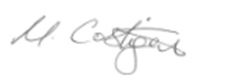 Michelle CostiganLaticrete UK Technical Product Manager